РАСПИСАНИЕ НЕПОСРЕДСТВЕННО ОБРАЗОВАТЕЛЬНОЙ ДЕЯТЕЛЬНОСТИв Муниципальном бюджетном дошкольном образовательном учреждении детский сад №12 «Сказка»п.Орловского на 2022-2023 учебный год.В соответствии с санитарно- эпидемиологическими правилами и нормативами п.2.12.7. в середине занятий во всех возрастных группах проводится физкультминутка. Перерывы между занятиями не менее 10 минут. В середине учебного года  (январь) Сан. ПиН 2.12.14. для воспитанников дошкольных групп организуются недельные каникулы, во время которых проводятся занятия только эстетически – оздоровительного цикла. Длительность и количество занятий в расписании определено в соответствии с нормативными требованиями Сан.ПиН 2.12.7. 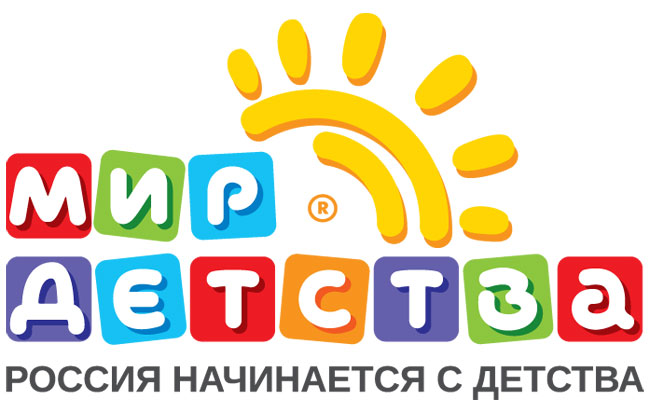 Утверждаю:                                                                                                                                                                                                                     Заведующий  МБДОУ детского сада №12 «Сказка»  «_____»___________________2022г.                                                                                                                                                                      ________________Т.И.НабокинаГруппаГруппаПонедельникВторникСредаЧетвергПятницаДети в возрасте от 2 до 3 лет. Количество занятий в неделю – 10, длительность  10 минут.Дети в возрасте от 2 до 3 лет. Количество занятий в неделю – 10, длительность  10 минут.Дети в возрасте от 2 до 3 лет. Количество занятий в неделю – 10, длительность  10 минут.Дети в возрасте от 2 до 3 лет. Количество занятий в неделю – 10, длительность  10 минут.Дети в возрасте от 2 до 3 лет. Количество занятий в неделю – 10, длительность  10 минут.Дети в возрасте от 2 до 3 лет. Количество занятий в неделю – 10, длительность  10 минут.Дети в возрасте от 2 до 3 лет. Количество занятий в неделю – 10, длительность  10 минут.Вторая группа раннего возраста №2 «КОЛОКОЛЬЧИК»Дудина Г.Ю., Уколова А.В.900-910Художественно-эстетическое развитие: (музыка)900-910Художественно-эстетическое развитие: (музыка)900-910Художественно-эстетическое развитие:(лепка – по подгруппам)1540-1550;1555-1605Познавательное развитие (РЭМП)900-910;  915-925Художественно-эстетическое развитие: (музыка)900-910;  915-925Художественно-эстетическое развитие:(рисование – по подгруппам)Вторая группа раннего возраста №2 «КОЛОКОЛЬЧИК»Дудина Г.Ю., Уколова А.В. 1540-1550Развитие речи 1540-1550Развитие речи1540-1550;1555-1605-Развитие речиФизическая культура (на воздухе)1540-1550;1555-1605Физическая культура1540-1550;1555-1605Познавательное развитие (ознакомление с окружающим миром)1540-1550;1555-1605 Физическая культураДети в возрасте от 3 до 4 лет. Количество занятий в неделю – 11, длительность  15 минут.Дети в возрасте от 3 до 4 лет. Количество занятий в неделю – 11, длительность  15 минут.Дети в возрасте от 3 до 4 лет. Количество занятий в неделю – 11, длительность  15 минут.Дети в возрасте от 3 до 4 лет. Количество занятий в неделю – 11, длительность  15 минут.Дети в возрасте от 3 до 4 лет. Количество занятий в неделю – 11, длительность  15 минут.Дети в возрасте от 3 до 4 лет. Количество занятий в неделю – 11, длительность  15 минут.Дети в возрасте от 3 до 4 лет. Количество занятий в неделю – 11, длительность  15 минут.Младшая группа №1«ТЕРЕМОК»Растрыгина А.О., Пащенко Н.П.900-915-Познавательное:  (ознакомление с окружающим миром-1,3,4-неделя); (ознакомление с природой-2-неделя)900-915-Познавательное:  (ознакомление с окружающим миром-1,3,4-неделя); (ознакомление с природой-2-неделя)900-915- Физическая культура900-915Художественно-эстетическое развитие: (музыка)900-915Физическая культура900-915 Художественно-эстетическое развитие:(лепка – 1,3 неделя аппликация – 2,4 неделя)Младшая группа №1«ТЕРЕМОК»Растрыгина А.О., Пащенко Н.П.935-950-Художественно-эстетическое развитие: (музыка)935-950-Художественно-эстетическое развитие: (музыка)935-950 Познавательное развитие (ФЭМП)935-950   Развитие речи935-950    Художественно-эстетическое развитие: (рисование)Конструктивно-модельная деятельность Физическая культура (на воздухе)Дети в возрасте от 4 до 5 лет. Количество занятий  в неделю – 11. Длительность 20 минут.Дети в возрасте от 4 до 5 лет. Количество занятий  в неделю – 11. Длительность 20 минут.Дети в возрасте от 4 до 5 лет. Количество занятий  в неделю – 11. Длительность 20 минут.Дети в возрасте от 4 до 5 лет. Количество занятий  в неделю – 11. Длительность 20 минут.Дети в возрасте от 4 до 5 лет. Количество занятий  в неделю – 11. Длительность 20 минут.Дети в возрасте от 4 до 5 лет. Количество занятий  в неделю – 11. Длительность 20 минут.Дети в возрасте от 4 до 5 лет. Количество занятий  в неделю – 11. Длительность 20 минут.Средняя  группа№4  «БУРАТИНО»Лысенко Е.И.,Симоненко Е.В.900-920- Физическая культура900-920- Физическая культура900-920-Художественно-эстетическое развитие:(музыка)900-920-Развитие речи900-920- Художественно-эстетическое развитие:(рисование)900-920- Художественно-эстетическое развитие:(музыка)Средняя  группа№4  «БУРАТИНО»Лысенко Е.И.,Симоненко Е.В.935-955-Познавательное:(ознакомление  с окружающим миром-1;3 неделя; ознакомление с природой-2;4 неделя)935-955-Познавательное:(ознакомление  с окружающим миром-1;3 неделя; ознакомление с природой-2;4 неделя)935-955-Познавательное развитие(РЭМП)935-955-Художественно-эстетическое развитие(лепка – 1,3 неделя аппликация – 2,4 неделя)935-955 -Физическая культура935-955 -Конструктивно-модельная деятельностьСредняя  группа№4  «БУРАТИНО»Лысенко Е.И.,Симоненко Е.В.1100 Физическая культура(на воздухе)Дети в возрасте от 5 до 6 лет. Количество занятий в неделю – 13, длительность  25 минутДети в возрасте от 5 до 6 лет. Количество занятий в неделю – 13, длительность  25 минутДети в возрасте от 5 до 6 лет. Количество занятий в неделю – 13, длительность  25 минутДети в возрасте от 5 до 6 лет. Количество занятий в неделю – 13, длительность  25 минутДети в возрасте от 5 до 6 лет. Количество занятий в неделю – 13, длительность  25 минутДети в возрасте от 5 до 6 лет. Количество занятий в неделю – 13, длительность  25 минутДети в возрасте от 5 до 6 лет. Количество занятий в неделю – 13, длительность  25 минутСтаршая группа № 3 «СВЕТЛЯЧОК»Бондаренко М.Г.Уколова А.В.900-925-Развитие речи900-925-Развитие речи900-925-Познавательное: (ознакомление с окружающим миром – 1;3 неделя; ознакомление с природой – 2;4 неделя)900-925-Познавательное: (ФЭМП)900-925- Развитие речи(Обучение грамоте) 900-925- Художественно-эстетическое развитие: (рисование)Старшая группа № 3 «СВЕТЛЯЧОК»Бондаренко М.Г.Уколова А.В.935-1000–935-1000– 935-1000 -Художественно-эстетическое развитие:(музыка)935-1000 Художественно-эстетическое развитие: (лепка – 1,3 неделя аппликация – 2,4 неделя)935-1000 -Конструктивно-модельная деятельность 935-1000 -Художественно-эстетическое развитие: (музыка)Старшая группа № 3 «СВЕТЛЯЧОК»Бондаренко М.Г.Уколова А.В.1010-1035Физическая культура 1010-1035Физическая культура 1010-1035Художественно-эстетическое развитие: (рисование)1010-1035Физическая культура (на воздухе)1010-1035Физическая культура1530 ПЛАТНЫЙ КРУЖОК "КАБЛУЧОК"1530 ПЛАТНЫЙ КРУЖОК "КАБЛУЧОК"Кружок  Пащенко1030 ПЛАТНЫЙ КРУЖОК "КАБЛУЧОК"1530 ПЛАТНЫЙ КРУЖОК "АНГЛИЙСКИЙ  НА 5 +"   Дети в возрасте от 6 до 7 лет. Количество занятий в неделю – 14, длительность  30 минутДети в возрасте от 6 до 7 лет. Количество занятий в неделю – 14, длительность  30 минутДети в возрасте от 6 до 7 лет. Количество занятий в неделю – 14, длительность  30 минутДети в возрасте от 6 до 7 лет. Количество занятий в неделю – 14, длительность  30 минутДети в возрасте от 6 до 7 лет. Количество занятий в неделю – 14, длительность  30 минутДети в возрасте от 6 до 7 лет. Количество занятий в неделю – 14, длительность  30 минутДети в возрасте от 6 до 7 лет. Количество занятий в неделю – 14, длительность  30 минутПодготовительная группа №5 «СОЛНЫШКО»Абдуллаева Т.А.,Симоненко Е.В.900-930-Познавательное:  (ознакомление с окружающим миром – 1;3 неделя; ознакомление с природой – 2;4 неделя)900-930-Познавательное:  (ознакомление с окружающим миром – 1;3 неделя; ознакомление с природой – 2;4 неделя)900-930- Познавательное: (ФЭМП)900-930–Познавательное: (ФЭМП)900-930- Развитие речи (Обучение грамоте)900-930- Развитие речи Подготовительная группа №5 «СОЛНЫШКО»Абдуллаева Т.А.,Симоненко Е.В.940-1010-Физическая культура940-1010-Физическая культура940-1010-Художественно-эстетическое развитие:  (лепка – 1,3 неделя; аппликация – 2,4 неделя)940-1010Художественно-эстетическое развитие: (музыка) 940-1010Художественно-эстетическое развитие: (музыка)940-1010- Художественно-эстетическое развитие:  (рисование)Подготовительная группа №5 «СОЛНЫШКО»Абдуллаева Т.А.,Симоненко Е.В.1020-1040  ХУДОЖЕСТВЕННО-ЭСТЕТИЧЕСКОЕ РАЗВИТИЕ (ДДТ- "Акварелька" (Украинцева Н.В.))1020-1040  ХУДОЖЕСТВЕННО-ЭСТЕТИЧЕСКОЕ РАЗВИТИЕ (ДДТ- "Акварелька" (Украинцева Н.В.))1020-1050- Физическая культура1020-1050- Художественно-эстетическое развитие:  (рисование)1030 ПЛАТНЫЙ КРУЖОК "ЗАНИМАТЕЛЬНЫЕ ЗАНЯТИЯ"1100-1130- Физическая культура (на воздухе)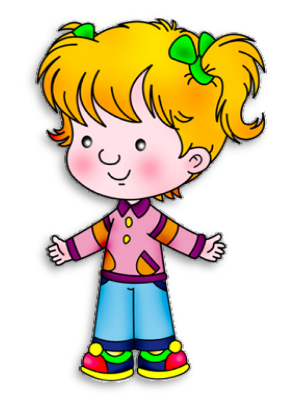 1030 ПЛАТНЫЙ КРУЖОК "КАБЛУЧОК"1030 ПЛАТНЫЙ КРУЖОК "КАБЛУЧОК"1530-1600- - Конструктивно-модельная деятельность   1530 ПЛАТНЫЙ КРУЖОК "КАБЛУЧОК"1530.   ХУДОЖЕСТВЕННО-ЭСТЕТИЧЕСКОЕ РАЗВИТИЕ (ДДТ- "Акварелька" (Украинцева Н.В.))1530 ПЛАТНЫЙ КРУЖОК "АНГЛИЙСКИЙ  НА 5 +"